ФИНАНСОВАЯ ГРАМОТНОСТЬ НА УРОКАХ МАТЕМАТИКИКомплексы практико-ориентированных заданий по модулю«Основы финансовой грамотности».Финансовая грамотность – понимание основных финансовых понятий и использование этой информации для принятия разумных решений, способствующих благосостоянию людей. К ним относятся принятие решений о тратах и сбережениях, выбор соответствующих финансовых инструментов, планирование бюджета, накопление средств на будущие цели, например, получение образования или обеспеченная жизнь в зрелом возрасте.Формирую финансовую грамотность через интеграцию в урочную деятельность на уроках математики. Использую задания, нацеленные на формирование адекватных представлений об управлении личными финансами и развитие навыков ответственного, грамотного потребительского поведения на финансовом рынке.Считаю, что финансово грамотного человека отличает присущая ему культура потребительского и финансового поведения, а вовсе не знание специальных терминов и понятий.К числу базовых принципов грамотного потребительского и финансового поведения отношу:• реалистичную оценку своих финансовых возможностей и ограничений при принятии потребительских и финансовых решений;• понимание необходимости выбора, невозможности удовлетворения всех потребностей и желаний;• наличие навыка рассмотрения альтернативных вариантов решения;• количественная (получаемая путем математических расчетов) оценка финансовых последствий принимаемых решений;• понимание личной ответственности за последствия (в том числе долгосрочные) принятого решения.Первичные представления о финансах формируются у детей уже в дошкольном возрасте, а в возрасте 10–12 лет у детей начинают формироваться осознанные экономические представления: как выбрать тариф сотового оператора, тариф на интернет и т.д. Именно поэтому, как учитель математики, работающий в 5-11 классах, начинаю формировать финансовую грамотность учащихся с пятого класса как на уроках, так на кружках «В мире математики» в 5 классе, «Реальная математика» в 8 классе, предметных курсах: «Математика «+» в 7 классе, «Избранные вопросы математики» в 8-9 классах, консультациях в 9-11 классах.Для достижения этой цели ввожу различные экономические задачи в учебный курс математики. Это объясняется тем, что многие экономические проблемы поддаются анализу с помощью того математического аппарата, который изложен в курсе математики и алгебры.Использую следующую систему обучения финансовым задачам в рамках школьного курса математики:I этап (5 – 6 классы). Изучение темы «Понятие процента». На данном этапе основными видами задач являются:  нахождение процента от числа; нахождение числа по данному проценту; нахождение процентного отношения чисел; увеличение (уменьшение) числа на заданный процент.II этап (5 – 7 классы). Решение практико-ориентированных финансовых задач. На данном этапе школьники решают задачи с финансовой составляющей, учатся планировать бюджет, рассчитывать налоги, сравнивать прибыль от различных видов вложения денег и т.д.III этап (7 – 9 классы). Тема «Задачи на повышение и понижение цены».IV этап (10 – 11 классы). Тема «Простые и сложные проценты».К сожалению, финансовых задач недостаточно в учебниках, но большой блок таких задач представлен в сборниках заданий ОГЭ и ЕГЭ по математике, задачи из которых я систематически рассматриваю на уроках начиная с 5 класса.Задачи, с элементами финансовой математики, выразительно демонстрируют практическую ценность математики и позволяют активизировать учебную деятельность и развивать умения по использованиюСтараюсь включать различные задачи по темам и сюжетам. При решении задач каждого типа акцент делается не только на математический аппарат, но и на иллюстрацию общего подхода к принятию финансово грамотного решения. Задачи рассматриваю по тематическим блокам, при решении каждого блока оперируем финансовыми терминами, обсуждаем смысл используемых в текстах заданий экономических и финансовых терминов и понятий.Обучение с детских или юношеских лет финансовой грамотности, конечно, позволит молодым людям в дальнейшем легче адаптироваться к постоянно изменяющейся финансовой сфере. Выходя в самостоятельную взрослую жизнь, они будут уже знать, как вести бюджет, как, куда и сколько откладывать денег, как планировать будущее, сколько должно быть источников дохода и так далее. Эти бесценные знания действительно могут сделать жизнь человека гораздо проще.Комплекс практико-ориентированных заданий по модулю «Основы финансовой грамотности» используемых мной на уроках математики, кружках и предметных курсах по математике, который рассматриваю по следующим типам:- задачи на потребности и расходы:1)  По тарифному плану «Просто как день» компания сотовой связи каждый вечер снимает со счёта абонента 18 руб. Если на счету осталось меньше 18 руб., то на следующее утро номер блокируют до пополнения счёта. Сегодня утром у Лизы на счету было 800 руб. Сколько дней (включая сегодняшний) она сможет пользоваться телефоном, не пополняя счёт? (Ответ: 11).2) Летом килограмм клубники стоит 80 рублей. Маша купила 1 кг 200 г клубники. Сколько рублей сдачи она получит с 500 рублей? (Ответ: 404).3) Шоколадка стоит 35 рублей. В воскресенье в супермаркете действует специальное предложение: заплатив за две шоколадки, покупатель получает три (одну в подарок). Сколько шоколадок можно получить на 200 рублей в воскресенье? (Ответ: 7).4)Сырок стоит 17 рублей 50 копеек. Какое наибольшее число сырков можно купить на 270 рублей? (Ответ:15).5) Ваня решил подарить Маше букет тюльпанов, которые стоят 30 рублей за штуку. У Вани есть 500 рублей. На какое максимальное количество тюльпанов Ване хватит денег, учитывая то, что в букете должно быть нечетное число цветов? (Ответ: 15).6) Железнодорожный билет для взрослого стоит 720 рублей. Стоимость школьного билета составляет 50% стоимости билета для взрослого. Сколько стоит школьный билет? (Ответ: 360).- задачи на взаимозаменяемые варианты:2)Интернет-провайдер предлагает три тарифных плана:Андрей предполагает, что в месяц он будет использовать примерно 600 Мбайт, и выбирает тарифный план, при котором фактическая плата за месяц окажется наименьшей. Сколько будет платить Андрей при трафике 600 Мбайт?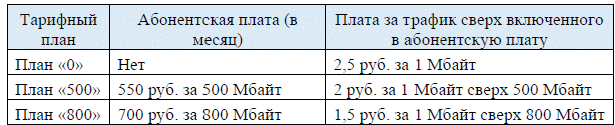 3) Билет на одну поездку стоит 20 рублей, проездной на месяц с неограниченным количеством поездок – 580 рублей. Аня купила проездной и сделала за месяц 41 поездку. На сколько больше денег она потратила бы, если бы каждый раз покупала билеты на одну поездку? (Ответ: 770).- задачи на альтернативную стоимость:1) Керамическая плитка одной и той же торговой марки выпускается трёх разных размеров. Плитки упакованы в пачки. Требуется купить плитку, чтобы облицевать пол квадратной комнаты со стороной 3 м. Размеры плитки, количество плиток в пачке и стоимость пачки приведены в таблице Во сколько рублей обойдётся наиболее дешёвый вариант покупки?(Ответ: 5436).2) Иван Васильевич живет в деревенском доме постройки 1960-х годов и использует газ для отопления дома в холодное время года (6 месяцев в году). Расход газа в среднем составляет 700 куб. м в месяц, а стоимость 1 куб. м газа – 6,3 рубля. Иван Васильевич считает, что из-за износа дом теряет много тепла, и хочет сократить потери. Строительная фирма предложила хозяину утеплить дом пеноизолом, обещая снижение расхода газа на 30%. Общая стоимость работ и утеплителя составит 36 000 рублей. Если удастся достичь обещанной экономии газа, через сколько лет должно окупиться утепление дома? Ответ округлите до целого значения. (Ответ: 5).3) Установка двух счётчиков воды (холодной и горячей) стоит 3300 рублей. До установки счётчиков Александр платил за воду (холодную и горячую) ежемесячно 800 рублей. После установки счётчиков оказалось, что в среднем за месяц он расходует воды на 300 рублей при тех же тарифах на воду. За какое наименьшее количество месяцев при тех же тарифах на воду установка счётчиков окупится? (Ответ: 7).- задачи на потребительский выбор:2) Алексей хочет взять в аренду на 7 дней небольшой внедорожник для поездки в горы и выбирает из двух вариантов: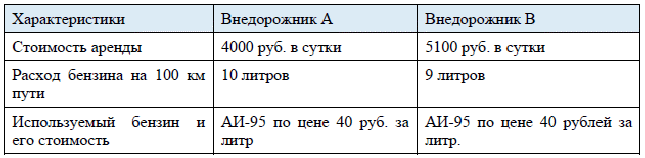 За время аренды Алексей планирует проехать 3 500 км и хочет выбрать автомобиль с минимальной полной стоимостью аренды. Автомобиль какой марки ему следует арендовать в таком случае? (Ответ: А).3) Строительной фирме нужно приобрести 40 кубометров строительного бруса у одного из трех поставщиков. Какова наименьшая стоимость такой покупки с доставкой (в рублях)? Цены и условия доставки приведены в таблице.(Ответ:178200).5) В таблице даны тарифы на услуги трех фирм такси. Предполагается поездка длительностью 70 минут. Нужно выбрать фирму, в которой заказ будет стоить дешевле всего. Сколько рублей будет стоить этот заказ? *Если поездка продолжается меньше указанного времени, она оплачивается по стоимости минимальной поездки.(Ответ: 1230).6) В первом банке один австралийский доллар можно купить за 28,6 рубля. Во втором банке 120 долларов — за 3420 рублей. В третьем банке 40 долларов стоят 1148 рублей. Какую наименьшую сумму (в рублях) придется заплатить за 30 австралийских долларов?(Ответ: 855).- задачи на скидки:1) Розничная цена учебника 180 рублей, она на 20% выше оптовой цены. Какое наибольшее количество таких учебников можно купить по оптовой цене на 10 000 рублей? (Ответ: 66).2) Товар на распродаже уценили на 30%, при этом он стал стоить 350 рублей. Сколько стоил товар до распродажи? (Ответ: 500).3) Пирожок в кулинарии стоит 18 рублей. При покупке более 20 пирожков продавец делает скидку 10% от всей стоимости покупки. Покупатель купил 30 пирожков. Сколько рублей он заплатил за покупку? (Ответ: 486).4) Тетрадь стоит 64 рубля. Сколько рублей заплатит покупатель за 50 тетрадей, если при покупке больше 30 тетрадей магазин делает скидку 5% от стоимости всей покупки? (Ответ: 3040).5) Магазин делает пенсионерам скидку на определенное количество процентов от цены покупки. Пакет кефира стоит в магазине 40 рублей. Пенсионер заплатил за пакет кефира 38 рублей. Сколько процентов составляет скидка для пенсионеров? (Ответ: 5).6) В цветочный магазин поступили в продажу букеты по цене 1500 р. В соответствии с принятыми в магазине правилами цена букета в течение 3 дней остается неизменной, а каждый следующий день снижается на 10% от предыдущей цены. Сколько рублей будет стоить букет на пятый день после поступления в продажу? (Ответ: 1215).- задачи на доходы и налоги:1) За компьютерный набор текста Артем и Сергей получили 8400 рублей. Во время работы они заказывали на обед пиццу и ели ее вдвоем, деля пополам. Всего за пиццу они заплатили 1200 рублей, причем 2/3 из них внес Сергей, остальные – Артем. Как должны они распределить между собой полученный доход с учетом понесенных расходов, если мальчики считают, что Артем работал в 2 раза больше Сергея? (Ответ: Артем-5400, Сергей-3000).2) Заработная плата Ивана Петровича, получаемая на руки, выросла за год с 60 000 руб. до 72 600 руб. в месяц. Цены за этот же период выросли на 10%. На сколько процентов реально выросла заработная плата Ивана Петровича? (Ответ: 10).3) Сумма подоходного налога составляет 13% от заработной платы начисленной работнику. Какой доход работник получит на руки, если сумма подоходного налога составила 7 007 рублей? (Ответ: 46893).4) Приятели Алексей и Борис сравнивают свои заработные платы. Алексей говорит, что его оклад по трудовому договору составляет 24 000 рублей в месяц, а Борис ежемесячно получает на карточку по 21 000 рублей. Ставка налога на доходы физических лиц равна 13%. Кто из приятелей зарабатывает больше? Какой оклад указан в трудовом договоре у Бориса? (Ответ: Борис, 24137,93).- задачи на личный и семейный бюджет:1) Мама дает Леше 1500 рублей в неделю на проезд и карманные расходы. На проезд Леша тратит 20% полученных от мамы денег. Со следующего месяца проезд в транспорте подорожает на 30%. Сколько денег мама должна добавить Леше, чтобы его карманные расходы остались такими же, как до повышения цен на транспорт? (Ответ: 90).2) Доходы семьи составляют 78 000 рублей в месяц. Расходы семьи с января по май составляли по месяцам: 55 000; 58 000; 49 000; 48 000; 57 000 рублей. 1)Определите суммарный объем сбережений семьи за эти месяцы. Сколько составили бы суммарные сбережения семьи за пять месяцев, если бы ее среднемесячные расходы были равны: 2) минимальному значению за январь-май; 3) максимальному значению за этот период? (Ответ: 1) 123000, 2)150000, 3) 100000).- задачи на сбережения и инвестиции:1) 1 января Виктор положил на банковский депозит 500 000 рублей под 11,5% годовых. Срок депозита – один год. Выплата процентов происходит в конце срока вместе с возвратом депозита. Через год Виктор хотел купить автомобильстоимостью 690 000 рублей, получив депозит с процентами и добавив недостающую для покупки сумму. Какую сумму для покупки автомобиля должен добавить Виктор после возврата депозита? (Ответ: 132500).2) К поступлению в университет Анна получила в подарок от родственников -100 000 рублей. Она решила разместить эти деньги в надежном банке до окончания университета под 5% годовых с ежегодным начислением процентов(начисленные за год проценты присоединяются к основной сумме вклада). Какую сумму Анна может получить, если обучение в университете занимает 4 года? (Ответ: 121551).3) Геннадий Васильевич, чтобы приумножить свои сбережения, купил 100 акций российской нефтяной компании по цене 140 рублей за штуку, 50 акцийамериканской обрабатывающей компании по цене 45 долларов за штуку, 10 акций американской ИТ-компании по цене 95 долларов за штуку. В день покупки курс валюты к рублю составлял 52 рубля за доллар. Акции нефтяной компании за год подорожали на 10%, обрабатывающей – подешевели на 7%, ИТ – подорожали на 35%. Курс доллара через год поднялся до 64 рублей за доллар. На сколько процентов изменилась сумма сбережений Геннадия в рублях за год? На сколько процентов изменилась сумма сбережений Геннадия в долларах за год? (Ответ: вырастет на 51000).- задачи на кредиты и займы:1) Елена хочет взять в банке кредит на покупку новой машины на сумму 350 000 рублей под 10% годовых. Согласно предлагаемому банком договору, погашение кредита может происходить только раз в год после начисления процентов. При этом сумма погашения может быть любой, но не меньше 70 000 рублей. Заработная плата Елены после вычета налогов (получаемая на руки) составляет 50 000 рублей, а ее необходимые ежемесячные расходы – 22 000 рублей. Кроме того, она арендует квартиру за 20 000 рублей в месяц. За какое минимальное число лет Елена сможет полностью выплатить кредит?(Ответ: 5).2) 31 декабря Алексей взял в банке 9 282 000 рублей в кредит под 10% годовых на 10 лет и должен выплачивать его равными (аннуитетными) платежами один раз в год 31 декабря. Это означает, что 31 декабря каждого следующего года банк начисляет проценты на оставшуюся сумму долга (то есть увеличивает долг на 10%), затем Алексей переводит в банк x рублей. Эта процедура повторяется 10 раз (по количеству лет). Найдите x. (Ответ: 1510602,76).- задачи на валютные расчеты:1) 100 японских иен стоят 51,71 рублей. Сколько иен можно купить на 100 рублей? Ответ округлите до целых. (Ответ: 193).2) Федор Петрович из города N собирается поехать в Таиланд, где ему понадобится местная валюта – баты. Федор Петрович выяснил, что в городе N баты не продают, а в Таиланде не принимают и не обменивают рубли. Он решил купить доллары США или евро, а в Бангкоке, столице Таиланда, поменять их на баты. Используя данные таблицы, ответьте, в какой валюте ему выгоднее везти деньги в Таиланд – в долларах или евро? Под выгодой подразумевается возможность купить наибольшее количество батов, потратив одну и ту же сумму в рублях. В ответе укажите название валюты.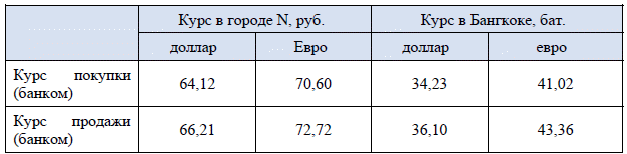 (Ответ: в евро).- задачи на расчеты с использованием банковских карт:1) Тимофей давно мечтает о профессиональном зеркальном фотоаппарате. Модель, которая нравится ему больше всего, стоит 39 500 рублей. В ближайшем будущем Тимофей рассчитывает получить премию в размере 40 000 рублей, но ему не хочется ждать. Тимофей решил расплатиться за фотоаппарат кредитной картой. Если он вернет долг банку в течение льготного периода, то ему не придется платить проценты. Но если он выплатит долг позже, банк начислит проценты по ставке 24% годовых за весь срок пользования кредитом (со дня платежа в магазине до дня возврата денег). Тимофей совершил покупку за 20 дней до окончания льготного периода, а премию, вопреки ожиданиям, получил с опозданием, через 15 дней после окончания льготного периода по карте. Какую сумму процентов должен будет уплатить Тимофей? Хватит ли ему премии для того, чтобы полностью рассчитаться по кредиту (вернуть долг и выплатить проценты)? (Ответ: 909, премии не хватит).- задачи на страхование:1) Семья Ивановых состоит из трех человек: папа, мама и ребенок-школьник. В прошлом году папа болел дважды, мама – три раза, а ребенок – девять раз. Каждый раз за помощью они обращались в платную поликлинику, где требовалось три раза посетить врача и два раза сдать анализы. Первое обращение к врачу по каждому случаю заболевания в этой поликлинике стоит 1100 рублей, повторное обращение – 850 рублей, взятие анализов – 500 рублей.Если оформить полис добровольного медицинского страхования (ДМС), платить за каждую услугу не придется. Стоимость полисов составляет:• для одного взрослого: 27 000 рублей;• для одного ребенка: 32 000 рублей.1) Кому из членов семьи было бы дешевле оформить полис, чем платить за каждую услугу? 2) На сколько? (Ответ: 1) ребенку, 2) 2200).2) Автомобиль Олега был застрахован по КАСКО на 550 000 рублей. Последорожно-транспортного происшествия, виновным в котором был Олег, экспертстраховой компании оценил сумму ущерба в 57 000 рублей. По условиям договора страхования, сумма ответственности, которая не покрывается страховой компанией, (безусловная франшиза) составляет 30 000 рублей. Какую сумму должна выплатить Олегу страховая компания? (Ответ: 27000).- задачи на игры с денежными ставками:1) В лотерее «5 из 36» участник выбирает пять разных чисел (номеров) от 1 до 36. Во время тиража определяется случайная выигрышная комбинация из пяти чисел (номеров). Лотерея «6 из 29» устроена аналогично: разыгрываются шестьслучайных номеров из двадцати девяти. Джекпот – максимальный выигрыш,который участник получает, если угадывает все выигрышные номера. Минимальный выигрыш участник получает, если угадал ровно два выигрышных номера.а) Игрок хочет выбрать лотерею, в которой вероятность получить джекпот выше. Какая из двух лотерей ему подойдет?б) В какой из этих лотерей выше вероятность получить минимальный выигрыш? (Ответ: а) «5 из 36»; б) «6 из 29»).